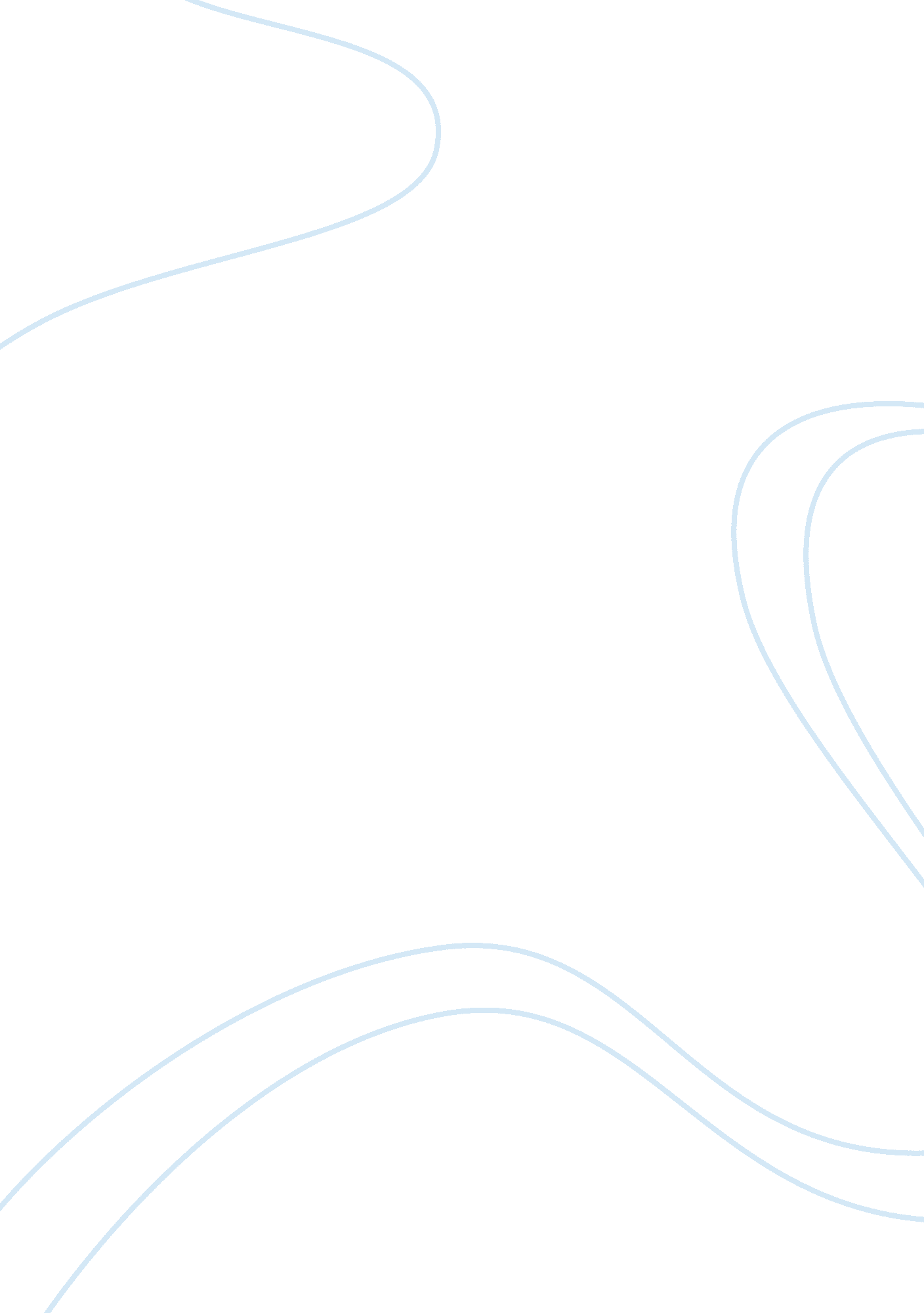 Legal research exerciseLaw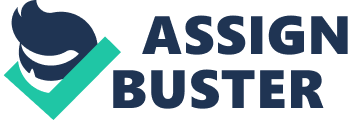 Legal Research Exercise Question One topic posted on the 18th day of December Presidential review group urges reform for FISA Court and end to bulk metadata collection. 
Question 2 
a) Volume 443, Daily mail publisher reporter, page 97, 1979 
b) Volume 420, Thomas Nassel, page 469, 1975 
c) Volume 491, Florida Star reporter trainee, page 524, 1989 
d) Volume 532, Vopper, page 514, 2001 
Question 3 
The Bartnicki vs. Vopper reporting details of cell phone conversation is cited by different law courts appeals, for example, United States vs. Stevens volume 559 page 460 in 2009 and Will vs. Michigan Department of State Police, volume 491 page 58 in 1989 (Berringet al 2005). 
Question 4 
Global free internet Act of 2013 establishes a taskforce regarding the global internet and with close link to the Commerce Department in raising the technology standards. The act seeks to restrict internet trading especially in international goods, products and services. It blocks free information flow via the internet. It therefore threatens the global nature of the internet and active internet users. The Act is currently in the courts subcommittees on courts, Intellectual property and Internet for review. 
Free Flow of Information Act of 2013 provides specific instructions on information disclosure from a specific person connected to news media. The Act restricts any person from the judicial department from obtaining any information from journalism unless all the other sources are fully exhausted or the court order issues a statement allowing the same to happen. The Act is currently in the subcommittee’s house in the Crime, Terrorism, Homeland Security and the Internet department for further furnishing 
The Free Flow of Information Act of 2013 prohibits a covered journalist from information disclosure, unless a judge allows it under tight and specific criminal and civil issues. The Act is currently placed under General Orders in the Senate Legislative Calendar (Number 238). 
Question 5 
Bradley Manning received a 35 years sentence in a militaries prison for leaking out over 700, 000 files containing security intelligence data. 
Question 6 
Strategic Lawsuit against Public Participation is formulated with an intention of intimidating people through burdening them with a heavy cost of legal proceedings until their option remains opposing the criticism they have. Defamation therefore involves use of false statements in altering a person’s reputation. In Indiana, laws that preach against defamation and SLAPP suits are available (Goedert). 
Question 7 
Author is Bellido J. Article name is Popular Music and Copyright Law in the sixties, Journal of Law and Society, published in 2013. 
Question 8 
Journalists must have access to cover all events of public interest in Austria, says OSCE media representative. 
Question 9 
The United States Code for mailing indecent matters on wrappers and envelopes is Code 1463. 
Question 10 
Case C-556/07 Commission v France [2009] OJ C102/8 
Works Cited 
Berring, Robert C, and Elizabeth A. Edinger. Finding the Law. St. Paul, Minn: Thomson/West, 
2005. Print. 
European Court of Human Rights Website. Retrieved 9th February 2014 from 
http://www. echr. coe. int/Pages/home. aspx? p= home 
Goedert, Paula. “ The SLAPP Suit Threat: Squelching Public Debate.” American Libraries 22 (1991): 1003. 
Lexis-Nexis Academic Universe website. Retrieved on 9th February 2014 from http://www. echr. coe. int/Pages/home. aspx? p= home 
 